The Creation SongByShawna EdwardsIn the first verse of the Bible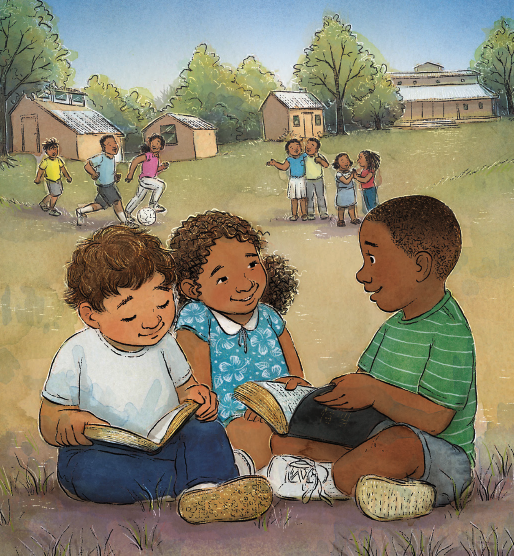 We read these wondrous wordsIn the beginning God created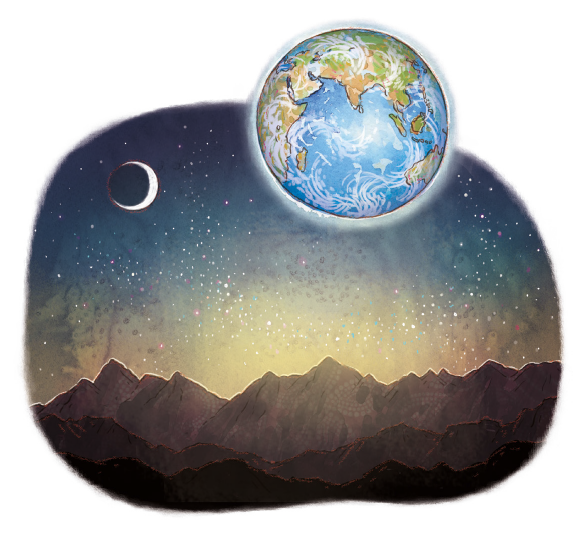 The heaven and the earthEvery time we look around us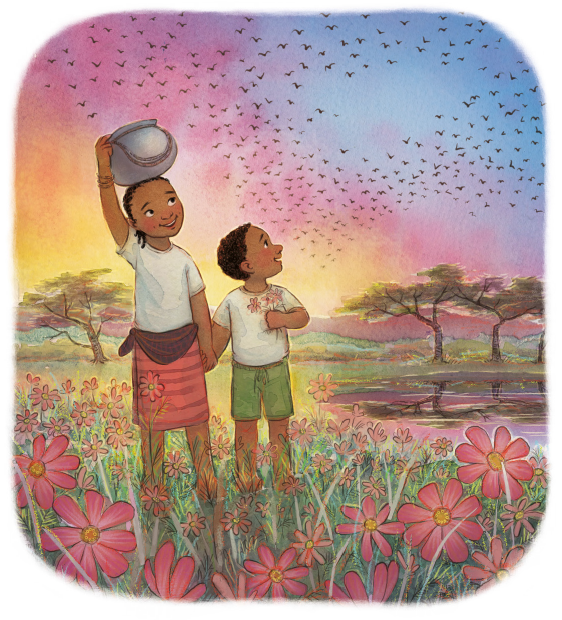 We can see His love displayedIn every single thing He made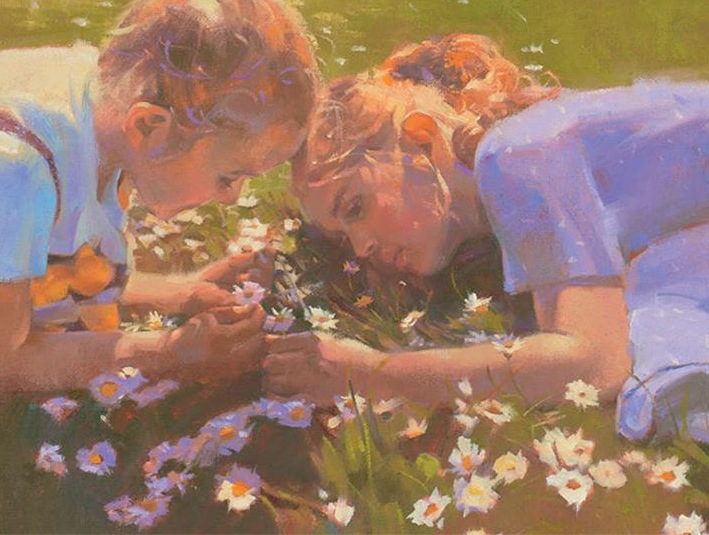 He made the night and the day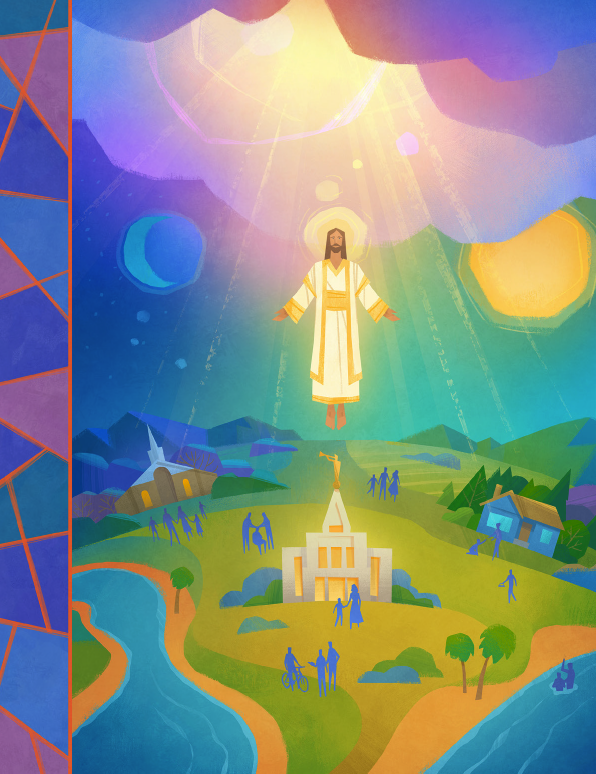 The sun and the rainThe mountains and the morning dew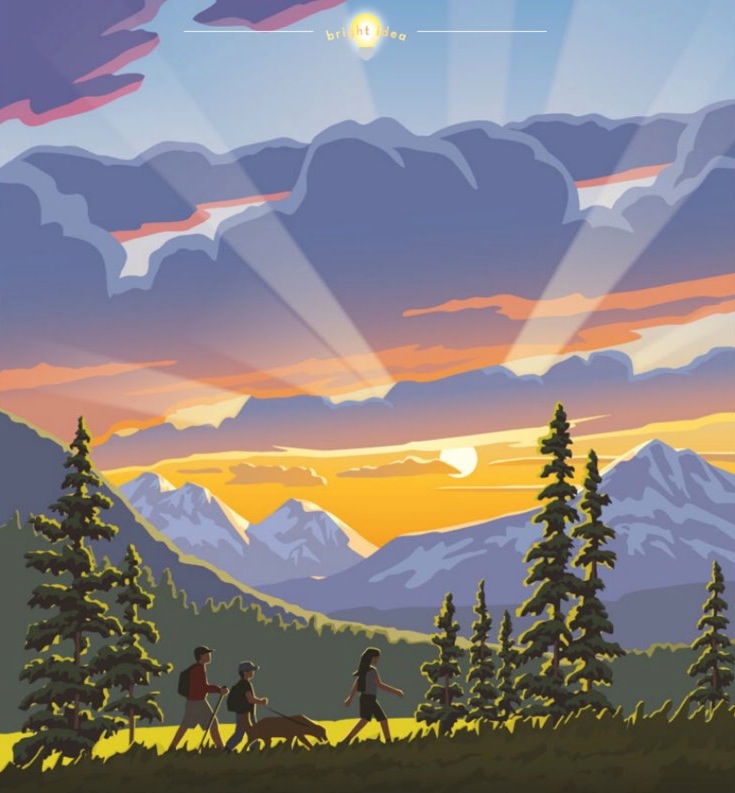 He made the rivers that flowAnd the flowers that grow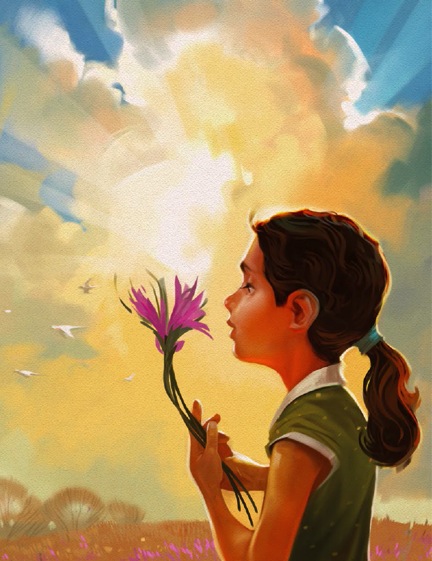 The fireflies and fishes, too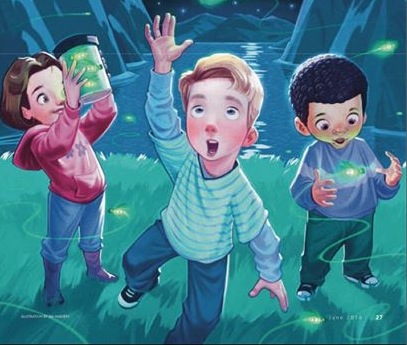 Oh, all the fruit on the treesEvery color you see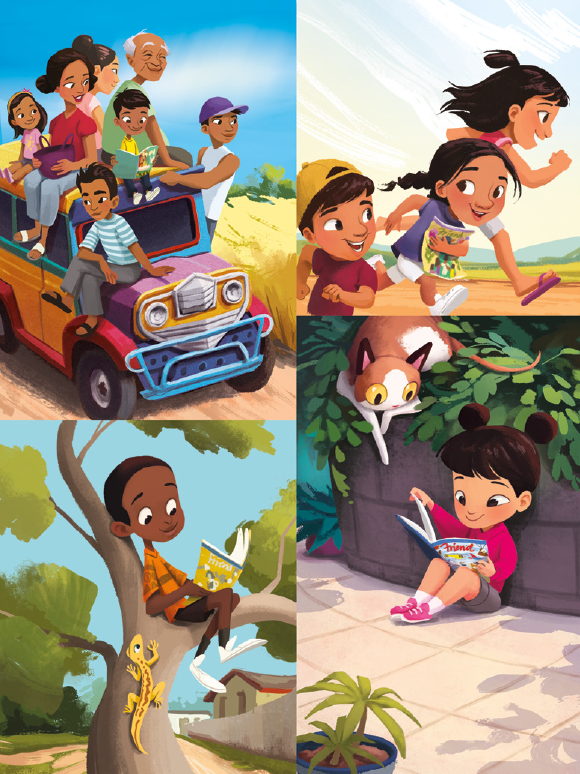 The hawks and the hippos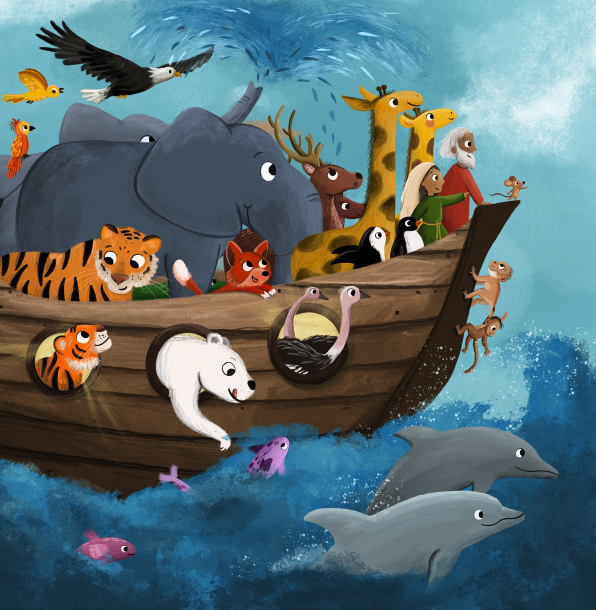 And the honeybeesAnd last, but not least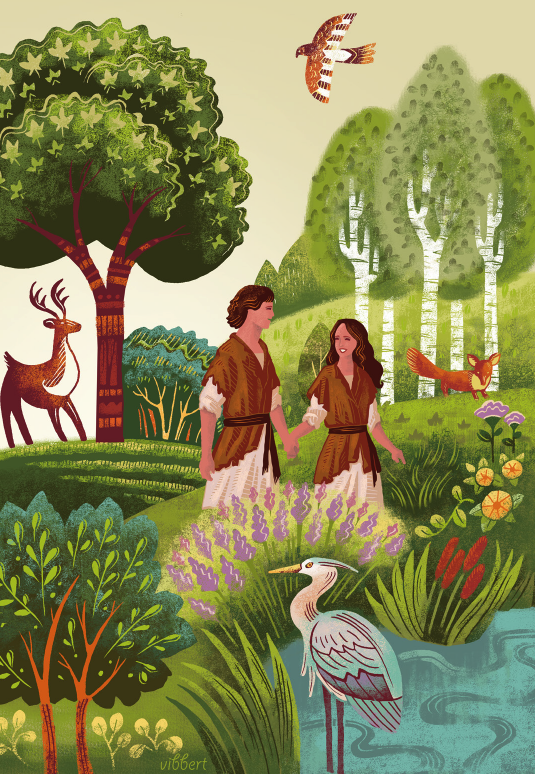 He made Adam and EveAnd then the world was complete!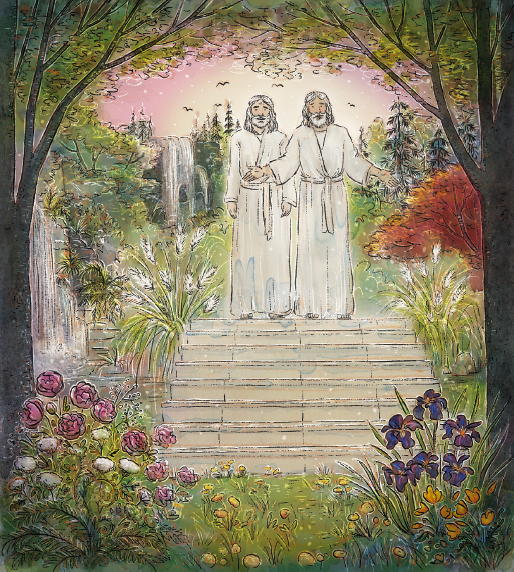 Every seed and stone and season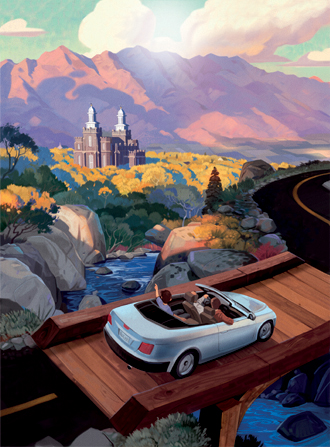 Show more of God’s designStunning views and sweeping valleys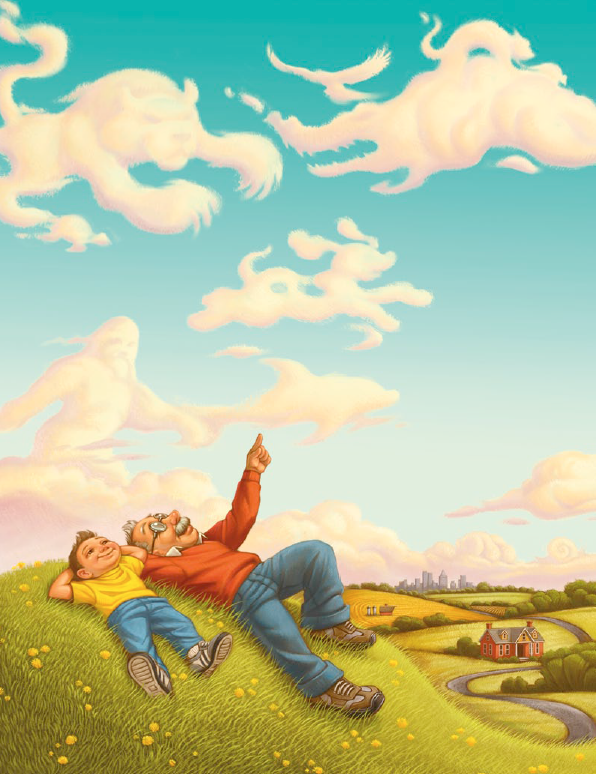 He made with us in mindWe can smell the grass beneath us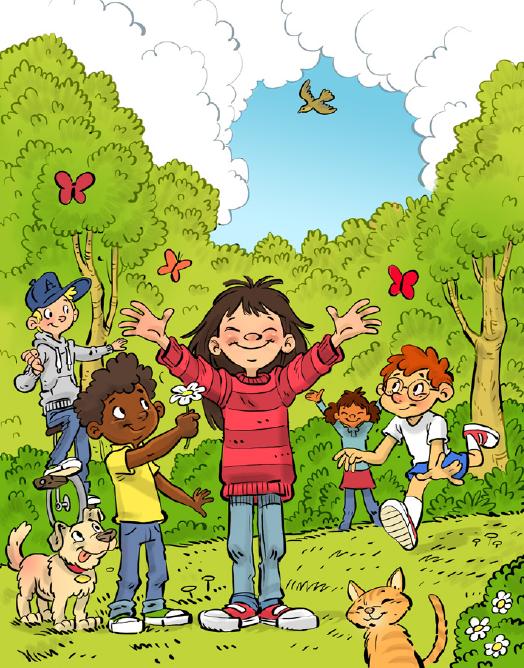 We can hear the birds aboveIn all these things we feel His Love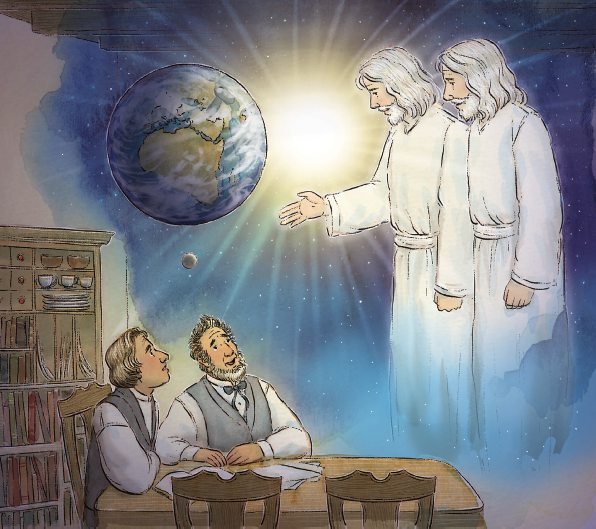 